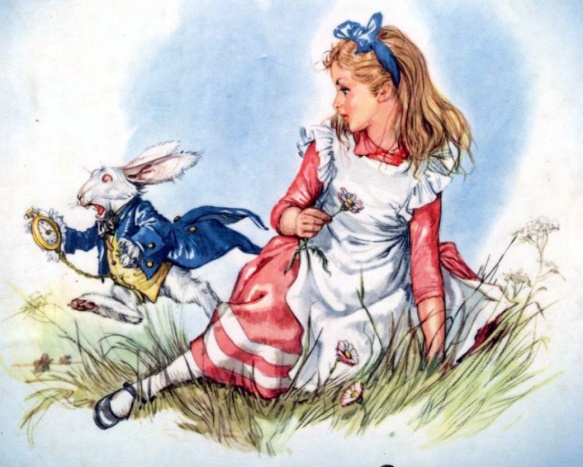 Интересного чтения! АвторНазвание произведенияА. Волков«Волшебник изумрудного города»В. Осеева«Волшебное слово», «Болтушки», «Добрая хозяюшка», «Кто всех глупее», «Волшебная иголочка», «Волшебное слово», «Бабушка и внучка», «Синие листья», «Девочка с куклой», «Долг», «Три товарища», «Случай», «Сторож».В. Катаев«Цветик-семицветик», «Дудочка и кувшинчик», «Волшебный рог Оберона»Астрид Линдгрен «Карлсон, который живет на крыше» (повесть первая)М. ЗощенкоИстории про Лелю и МинькуВ. П. Астафьев«Копалуха»В. Чаплина«Фомка-белый медвежонок»Бианки В.«Лесная газета»Паустовкий К.Г.«Стальное колечко»Лагерлеф С.«Приключение Нильса с дикими гусями»Гераскина Л.«В стране невыученных уроков»Александрова Т.«Домовенок Кузя»БылиныМифы Древней ГрецииДжоэль Харрис«Сказки дядюшки Римуса»В. Гаршин«Лягушка-путешественница»К. Булычев«Девочка с Земли»Е. Шварц«Два брата», «Сказка о потерянном времени»Е. Ильина«Четвертая высота»Э. Сетон-Томпсон «Герои-животные»Льюис Кэрролл«Алиса в стране чудес»